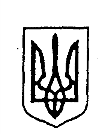 УКРАЇНА УПРАВЛІННЯ ОСВІТИ, МОЛОДІ ТА СПОРТУ СВЯТОШИНСЬКОЇ РАЙОННОЇ В МІСТІ КИЄВІ ДЕРЖАВНОЇ АДМІНІСТРАЦІЇСередня загальноосвітня школа № 222вул. Тулузи, 6а, м. Київ, 03170, тел./факс: 405-25-44,e-mail: school222@i.ua Код ЄДРПОУ 22878565НАКАЗ15 березня 2019 р.						                              № 16-г  Про прийом дітей до1-х класів у 2019 роціНа виконання законів України «Про освіту», «Про загальну середню освіту», «Про захист персональних даних», Постанови Кабінету Міністрів України від 13.09.2017 № 684 «Про затвердження Порядку ведення обліку дітей дошкільного, шкільного віку та учнів», Порядку зарахування, відрахування та переведення учнів до державних та комунальних закладів освіти для здобуття повної загальної освіти, затвердженого наказом Міністерства освіти та науки України від 16.04.2018 № 367, наказу Департаменту освіти і науки виконавчого органу Київської міської ради (КМДА) від 03.10.2017 № 930 «Про прозорість та відкритість діяльності закладів освіти», листа Міністерства освіти та науки України від 10.08.2018 № 1/11-8477 «Про безоплатність здобуття повної загальної освіти» та наказу Департаменту освіти і науки виконавчого органу Київської міської ради (КМДА) від 22.02.2019 № 50 «Про прийом дітей до 1-х класів закладів загальної середньої освіти міста Києва у 2019 році», з метою реалізації державної політики у сфері реформування загальної середньої освіти «Нова українська школа», забезпечення доступності здобуття загальної середньої освіти та організованого прийому дітей до 1-х класів, наказу РУОМС від 28.02.2019 № 20-г «Про прийом дітей до 1-х класів закладів загальної середньої освіти Святошинського району міста Києва у 2019 році»НАКАЗУЮ:Заступнику директора з навчально-виховної роботи Поліщук Ю.П.: Розпочати прийом дітей до 1-х класів з 04 квітня 2019 року.Провести широке інформування громадськості й батьків майбутніх першокласників про:порядок прийому дітей до 1-х класів;територію обслуговування, що закріплені за закладом загальної середньої освіти;перелік документів, що підтверджують місце проживання дитини на території обслуговування закладу освіти;прогнозовану кількість 1-х класів;Розмістити інформацію, що зазначена в підпунктах 1.2.1-1.2.4 цього наказу, на веб-сайті та інформаційних стендах закладів школи.Забезпечити з 04 квітня 2019 року по 31 травня 2019 року (включно) прийом документів для зарахування дітей до 1-х класів.Оприлюднити з дотриманням Закону України «Про захист персональних даних» на інформаційному стенді школи,  також на офіційному сайті школи список зарахованих до перших класів учнів, із зазначенням лише їх прізвищ, впродовж двох робочих днів з дня зарахування дітей до школи.Створити умови для забезпечення майбутніх першокласників місцями відповідно до територіального обслуговування.Надати до управління освіти, молоді та спорту інформацію щодо:кількісті заяв для вступу до 1-х класів до 14 та 29 травня 2019 р.;кількості 1-х класів, зарахованих до них учнів до 14 червня 2019 року;Не допускати збирання додаткових даних про дитину та її батьків або осіб, які їх замінюють, зокрема, будь-яких даних, що свідчать про розвиток дитини та її готовності до навчання в школі тощо.При обранні освітніх програм забезпечити безоплатність повної загальної середньої освіти, зокрема підручників та посібників.Контроль за виконанням наказу залишаю за собою.Директор школи                                                                  В.М. ШевкоплясЗ наказом ознайомлені: